Accommodation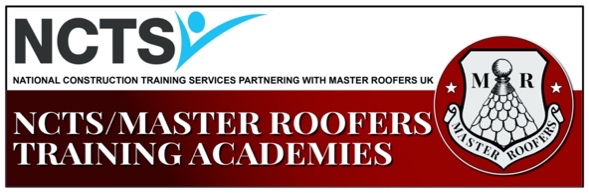 Training Centre Post Code: EN11 0NT10-mile radius of HoddesdonTravelodge Cheshunt		Post Code: EN8 8EU https://www.travelodge.co.uk/hotels/339/Cheshunt-hotelRoydon Marina Village		Post Code: CM19 5EJhttp://roydonmarinavillage.co.uk/Holiday Inn Express Harlow	Post Code: CM20 1NBhttps://www.ihg.com/holidayinnexpress/hotels/gb/en/harlow/lonhu/hoteldetail If you want to bring your own accommodation (tent, camper van, caravan)https://www.visitleevalley.org.uk/en/content/cms/where-to-stay-and-short-breaks/dobbs-weir-caravan-park/ Woodland Lodge                            Post Code: EN11 8SNbookings@woodlandlodge.co.uk Please find more accommodation options at https://www.trivago.co.uk/ 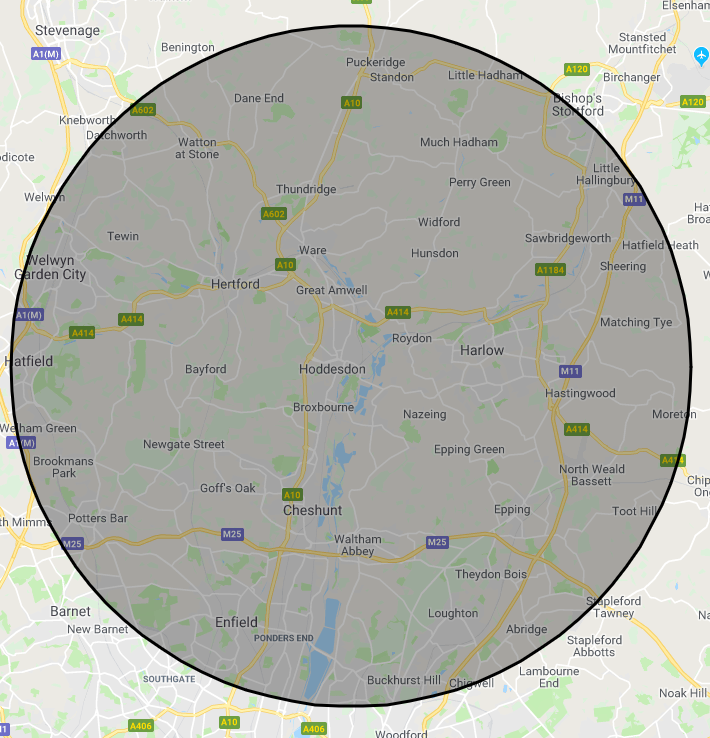 